      UPPSALA LÄN 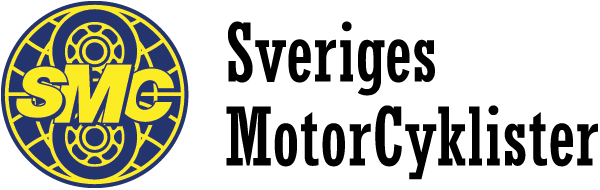 PROTOKOLL FRÅN STYRELSEMÖTE Datum och nr: 2022-09-06, nr 8Plats: TeamsNärvarande:  Kristina Ljungqvist Malm (KLM), Stefan Reinebrandt (SR), Anders Ljungqvist Malm (ALM),  Christer Blomgren (CB), Roger Ejderfelt (RE), Magnus Hassling (MH), Hans Elmegren (HE) Frånvarande:  Jan Lindberg (JL), Anders Malm (AM), Jenny Ejderfelt (JE), Franz Mauritzon (FM)§1 Mötets öppnande 			Kristina Ljungqvist Malm öppnade mötet.§2 Godkännande av dagordningen 	Den föreslagna dagordningen godkändes. §3 Föregående protokoll 	      Föregående protokoll nr 7 från 2022-08-02 godkändes efter sedvanlig remissrunda hos styrelsen och kan därför publiceras på hemsidan i sin helhet. Genomgång beslutslogg.§4 Ekonomi			Just nu ligger vi bra till med ett plusresultat på 195.000 SEK. Stora förändringar sen förra rapporten är följande.Konto 3104 KioskförsäljningKonto 3105 Kursavgifter knixKonto 4080 Medlemsaktivitet. Mat bromskurs och medlemsknix.Konto 4104 Inköp kiosk.Konto 6120 Programvaror. Årsavgift bokföringsprogram 1935: -Plus 8000: - på kiosken.I övrigt inga större förändringar.Vi har fått en felaktig faktura från Intrum, avtalet är förändrat så att de hade skickat ut den felaktigt. Det ska vara justerat nu.§5 Post och skrivelserInget nytt att rapportera.§6 Rapporter från ansvarsområdenInformatör Reklamationsärenden SMC kläder.KLM har haft en hel del kontakt med leverantören, det är inte klart ännu. Vi måste hålla koll på leverans kopplat till framtida faktura.KLM har inte lagt någon beställning på SMC mössor, det är något som vi kan beställa till nästa säsong då det är lång leveranstid.RedaktörInget nytt att rapportera.WebbansvarigInget nytt att rapportera.
KlubbansvarigInget nytt att rapportera.TrafikskolorInget nytt att rapportera.TouringsansvarigTouringing till Wenngarns slott blev inställd, endast två anmäldaTräffansvarigVi kommer som förra året genomföra två medlems Knix, en som är genomförd 2022-08-08 och en den 2022-09-25 istället för att arrangera en länsträff. Tyvärr fick vi inte in så många anmälningar som vi planerat för den 8/8 så vi fyllade upp med andra medlemmar från andra län.Toppbox loppis blev inställd pga av dåligt med deltagare som anmält sig. Endast 1 person.UtbildningsansvarigInstruktörskonferensen som går av stapeln i oktober, vi kommer att vara 11 st från SMC Uppsala.Examinering genomfördes 2022-09-01 – 2022-09-04. Vi har fått en ny instruktör till SMC Uppsala genom Tomas Liljestrand. Alla 13 som skulle examineras fick sin instruktörsväst! Och vi har fått mycket beröm för vår anläggning och vår struktur runt banan.Vi har genomfört en till bromskurs 2022-09-04 med Larz Glemforz. Vi hade 13 st deltagare.Inplanering av instruktörsutbildningar.Planera in ytterligare Råd och Riktlinjer 3.2. Det finns även behov av att HLR utbildning.Information från en före detta inspektör från trafikverket. Det finns idéer om att genomföra bromsfokuserad avrostning till nästa år. Bland annat med teori och praktiska övningar. RE och ALM funderar vidare på det här. Punkten läggs till vi vår aktivitetslista.ALM funderar på om han ska titta över möjligheten i att vi investerar i airbagvästar till våra instruktörer. Man kan använda formeln som vi har för Lelles rabatten, det behöver utredas. Samt om man kan få använda västen även privat. ALM kommer att kolla upp det här med skattemyndigheten så att vi inte får en skattesmäll.Beslut: Ok, att ALM kollar vidare på det här. Samt att funderar vidare på hur vi ska sätta upp ett avtal mellan SMC Uppsala län och respektive instruktör. Det här kommr att diskuteras på instruktörskonferensen.
Knixansvarig2022-08-07 genomförde vi en BKK steg 1 som var fullbokad. Mycket lyckad dag! Vi fick även in väldigt många nya deltagare. Målet är att ha fler dagar nästa år så att vi kan få in fler BKK steg, dock kan det bli en utmaning då vi behöver förhandla med hyrkarten för att få till heldagar.KioskansvarigInget nytt att rapportera.AvrostningsansvarigInget nytt att rapportera.GrusansvarigALM kommer att ha en diskussion med SMC Dalarna 2022-09-12 om vi ska hjälpa dem med att anordna en gruskurs och att vi bistår med grusinstruktörer.Trafikansvarig Inget nytt att rapportera.Sportansvarig Inget nytt att rapportera.§7 Övriga rapporter samt information från ordförandeSom det ser ut nu så är det 2 stycken anmälda till familjedagen 2022-10-02.§8 Uppföljning Aktivitetslistan	Genomfördes på mötet.SMC SkadefondBeslut: Vi kommer att lägga alla reseersättningspengar som skänkes till SMC Uppsala län läggs till vår Aspirantfond för att stödja (anmälningsavgifter, reseersättning etc) våra aspiranter till att gå BKK utbildningar eller liknande.§9 Övriga frågorFamiljedagen.Gokart bokade, pokaler och presentkort mm klart. Beslut: Vi ska se till att ha catering till denna dag så att alla resurser kan vara med.  §10 Nästa mötenNästkommande styrelsemöten2022-10-04 Livemöte i ÖAMCK klubblokal (kanelbullens dag)2022-11-01 Teams2022-12-08 Livemöte (middag). RE och SR bokar bord.§11 Mötets avslutning Ordförande Kristina Ljungqvist Malm tackade alla och avslutade mötet. ________________________	___________________________Stefan Reinebrandt                                                    Kristina Ljungqvist Malm
Sekreterare                                                                  Ordförande